TUẦN 9 - TIẾT 1: SINH HOẠT DƯỚI CỜPHONG TRÀO CHĂM SÓC CÂY XANHI. MỤC TIÊU1. Mức độ, yêu cầu cần đạtNắm được kế hoạch của nhà trường về tổ chức phong trào chăm sóc cây xanh.Có ý thức tự giác, tích cực, rèn luyện bản thân và tham gia phong trào bằng những hành động, việc làm cụ thể. 2. Năng lựcNăng lực chung: Giao tiếp, hợp tác ; Tự chủ, tự học. Năng lực riêng:Nhận thức được ý nghĩa của việc chăm sóc cây xanh. 3. Phẩm chấtBồi dưỡng phẩm chất nhân ái, trung thực, trách nhiệm. II. PHƯƠNG PHÁP VÀ THIẾT BỊ DẠY HỌC 1. Phương pháp dạy họcVấn đáp, động não, trực quan, hoạt động nhóm, đóng vai, giải quyết vấn đề, lắng nghe tích cực.2. Thiết bị dạy họca. Đối với GVNhắc HS mặc đúng đồng phục, trang phục biểu diễn. b. Đối với HS: Mặc lịch sự, sạch sẽ; đầu tóc gọn gàng.III. CÁC HOẠT ĐỘNG DẬY HỌC Ngày soạn:…/…/…Ngày dạy:…/…/…TUẦN 9 - TIẾT 2: HOẠT ĐỘNG GIÁO DỤC THEO CHỦ ĐỀ - CHĂM SÓC CÂY XANHI. MỤC TIÊU1. Mức độ, yêu cầu cần đạtHS kể được tên một số cây xanh ở trường, nơi trồng và các công việc cần làm để chăm sóc cây xanh. HS chia sẻ các cách chăm sóc cây xanh ở trường, giúp cây phát triển tươi tốt. 2. Năng lựcNăng lực chung: Giao tiếp, hợp tác; Tự chủ, tự học. Năng lực riêng:Hiểu được ý nghĩa của việc trồng và chăm sóc cây xanh. 3. Phẩm chấtBồi dưỡng phẩm chất nhân ái, trung thực, trách nhiệm. II. PHƯƠNG PHÁP VÀ THIẾT BỊ DẠY HỌC 1. Phương pháp dạy họcVấn đáp, động não, trực quan, hoạt động nhóm, đóng vai, giải quyết vấn đề, lắng nghe tích cực.2. Thiết bị dạy họca. Đối với GVGiáo án. SGK.Phiếu quan sát. b. Đối với HS: SGK.Bút, bút màu. III. CÁC HOẠT ĐỘNG DẬY HỌC Ngày soạn:…/…/…Ngày dạy:…/…/…TUẦN 9 - TIẾT 3: SINH HOẠT LỚP – KẾ HOẠCH CHĂM SÓC CÂY XANHI. MỤC TIÊU1. Mức độ, yêu cầu cần đạtHS xây đựng được kế hoạch cụ thể để chăm sóc cây xanh trong khuôn viên nhà trường. 2. Năng lựcNăng lực chung: Giao tiếp, hợp tác ; Tự chủ, tự học. Năng lực riêng:Lập được bản kế hoạch một cách sinh động, dưới dạng sơ đồ tư duy,…3. Phẩm chấtBồi dưỡng phẩm chất nhân ái, trung thực, trách nhiệm. II. PHƯƠNG PHÁP VÀ THIẾT BỊ DẠY HỌC 1. Phương pháp dạy họcVấn đáp, động não, trực quan, hoạt động nhóm, đóng vai, giải quyết vấn đề, lắng nghe tích cực.2. Thiết bị dạy họca. Đối với GVGiáo án. SGK Hoạt động trải nghiệm. b. Đối với HS: SGK.III. CÁC HOẠT ĐỘNG DẬY HỌC HOẠT ĐỘNG CỦA GIÁO VIÊNHOẠT ĐỘNG CỦA HỌC SINHI. HOẠT ĐỘNG KHỞI ĐỘNGa. Mục tiêu: Tạo tâm thế hứng thú cho học sinh và từng bước làm quen với các hoạt động chào cờ.b. Cách tiến hành: GV cho HS ổn định tổ chức, nhắc nhở HS chỉnh đốn hàng ngũ, trang phục để thực hiện nghi lễ chào cờ. II. HOẠT ĐỘNG HÌNH THÀNH KIẾN THỨCa. Mục tiêu: HS tham gia các hoạt động trong phong trào chăm sóc cây xanh. b. Cách tiến hành: - GV nhắc nhở HS chỉnh đốn hàng ngũ, thực hiện nghi lễ chào cờ. - HS nghe GV nhận xét kết quả thi đua của tuần vừa qua và phát động phong trào của tuần tới. - GV Tổng phụ trách Đội phát động phong trào chăm sóc cây xanh trong toàn trường gồm các nội dung sau:+ Mục đích phát động phong trào: Mỗi HS có những hành động và việc làm cụ thể để hưởng ứng phong trào chăm sóc cây xanh, góp phần tạo dựng môi trường sống xanh – sạch – đẹp.+ GV gợi ý một số hoạt động HS có thể thực hiện để hưởng ứng phong trào chăm vườn cây xanh: trồng cây, tưới cây, nhổ cỏ, vun xới cho cây, quét dọn lá cây khô,...+ Thời gian và hình thức thực hiện: trong các giờ hoạt động trải nghiệm, thực hành, ngoại khóa hoặc ngoài giờ trên lớp. 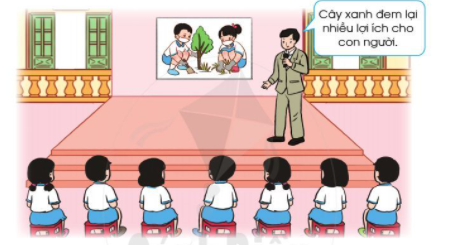 - HS chào cờ. - HS lắng nghe, tiếp thu, thực hiện. HOẠT ĐỘNG CỦA GIÁO VIÊNHOẠT ĐỘNG CỦA HỌC SINHI. HOẠT ĐỘNG KHỞI ĐỘNGa. Mục tiêu: Tạo tâm thế hứng thú cho học sinh và từng bước làm quen bài học.b. Cách tiến hành: - GV tổ chức cho HS cùng hát và vận động theo nền nhạc bài Em yêu cây xanh (tác giả Hoàng Văn Yến). II. HOẠT ĐỘNG HÌNH THÀNH KIẾN THỨCHoạt động 1: Cây xanh trường ema. Mục tiêu: HS kể được tên một số cây xanh ở trường, nơi trồng và liệt kê các công việc cần làm để chăm sóc cây xanh.b. Cách tiến hành:(1) Làm việc nhóm:- GV chia lớp thành các nhóm.- GV tổ chức cho các nhóm đi quan sát cây xanh ở trường để tìm hiểu về các nội dung sau: tên cây, nơi trồng từng loại cây, việc cần làm để chăm sóc cây.- GV phân công cho các nhóm quan sát ở các khu vực khác nhau, chú ý đảm bảo an toàn, thuận lợi trong quá trình quan sát.- GV yêu cầu các nhóm ghi lại kết quả quan sát vào phiếu.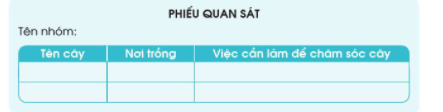 (2) Làm việc cả lớp:- GV mời các nhóm chia sẻ kết quả quan sát trước lớp.c. Kết luận:Khuôn viên của nhà trường trồng nhiều loại cây xanh nhằm đem lại môi trường không khí trong lành, tươi mát cho mọi người. Các em hãy có ý thức chăm sóc cây xanh nhé.Hoạt động 2: Cách chăm sóc cây xanha. Mục tiêu: HS chia sẻ các cách chăm sóc cây xanh ở trường, giúp cây phát triển tươi tốt.b. Cách tiến hành:- GV chia lớp thành các nhóm.- GV tổ chức cho HS thảo luận nhóm theo câu hỏi: Chúng ta cần làm gì để chăm sóc cây xanh, giúp cây phát triển tươi tốt?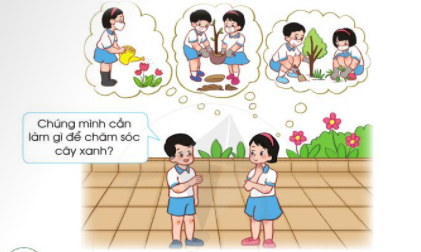 - GV mời 2 đến 3 nhóm lên chia sẻ trước lớp.- GV và HS nhận xét, đóng góp ý kiến về kết quả thảo luận của các nhóm.c. Kết luận: Cây xanh có rất nhiều lợi ích trong cuộc sống. Để cây xanh phát triển tươi tốt, chúng cần được chăm sóc và bảo vệ. Mỗi chúng ta cần góp sức trong việc trồng và chăm sóc cây xanh. Những công việc chúng ta cần làm để chăm sóc cây xanh gồm: trồng cây, vun xới, tưới nước, nhổ cỏ xung quanh gốc cây,...- HS chia thành các nhóm. - HS quan sát cây xanh. - HS ghi kết quả vào phiếu quan sát. - HS trình bày kết quả. - HS lắng nghe, tiếp thu. - HS chia nhóm.- HS thảo luận nhóm và trả lời câu hỏi: Để chăm sóc cây xanh, giúp cây phát triển tươi tốt chúng ta cần vun xới, tưới nước, nhổ cỏ xung quanh gốc cây,...- HS trình bày. - HS lắng nghe, tiếp thu. HOẠT ĐỘNG CỦA GIÁO VIÊNHOẠT ĐỘNG CỦA HỌC SINHI. HOẠT ĐỘNG KHỞI ĐỘNGa. Mục tiêu: GV ổn đinh lớpvà hướng HS vào chuẩn bị tiết sinh hoạt lớp.b. Cách tiến hành:GV điều hành lớp và nêu hoạt động Kế hoạch chăm sóc cây xanh. II. HOẠT ĐỘNG HÌNH THÀNH KIẾN THỨCa. Mục tiêu: HS lập được bản kế hoạch một cách sinh động, dưới dạng sơ đồ tư duy,…b.Cách tiến hành:- GV chia HS thành các nhóm, mỗi nhóm từ 4-6 HS.- GV tổ chức cho HS thảo luận theo nhóm để xây dựng kế hoạch chăm sóc cây xanh theo gợi ý:+ Nơi chăm sóc cây xanh.+ Các dụng cụ cần chuẩn bị.+ Thời gian thực hiện.+ Phân công công việc cụ thể cho từng thành viên.+ Những lưu ý để đảm bảo an toàn. - GV yêu cầu HS ghi lại kết quả ra giấy.- GV mời các nhóm chia sẻ trước lớp về kế hoạch chăm sóc cây xanh của nhóm mình. - GV đánh giá về bản kế hoạch của từng nhóm và gợi ý cách chỉnh sửa nếu cần. - GV giao nhiệm vụ cho HS về nhà trao đổi với bố mẹ, người thân về việc chăm sóc cây xanh ở gia đình. - HS chia thành các nhóm. - HS thảo luận theo nhóm, xây dựng kế hoạch chăm sóc cây xanh. - HS ghi kết quả. - HS trình bày trước lớp. 